SIGNALEMENT DE SITUATION D’UNE EXTREME GRAVITE NECESSITANT UNE PROTECTION SANS DELAI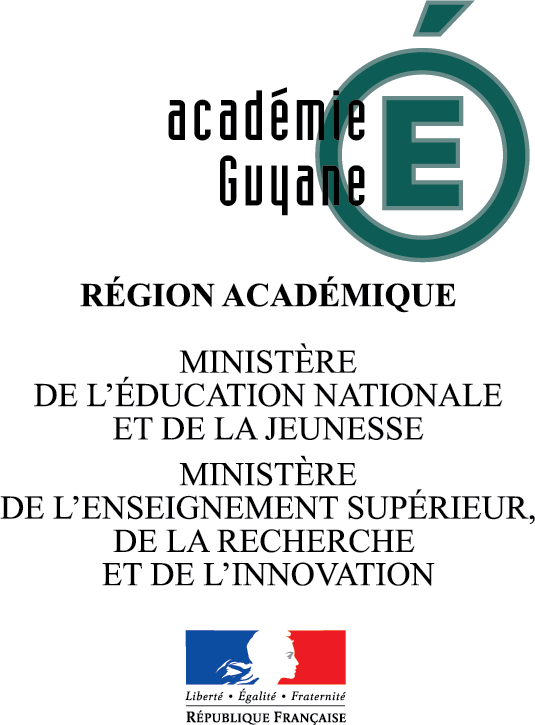 A l’attention du :PROCUREUR CHARGE DES MINEURS                               Mail uniquement : min.ttr02.tgi-cayenne@justice.fr Copie obligatoire à la CRIP  Télécopie : 05.94.39.00.28/ Mail : crip@ctguyane.fr Copie obligatoire à madame la Conseillère Technique auprès du Recteur : Télécopie : 05.94. 27 21 15 / Mail : veronique.baboul@ac-guyane.frENFANT CONCERNE :ETABLISSEMENT FREQUENTERESPONSABLE LEGAL DE L’ENFANT :LE SIGNALANTMOTIF DU SIGNALEMENTINFORMATIONS RELATIVES A LA FAMILLE DE L’ENFANT             EXPOSE DE LA SITUATIONDate et Signature (nom et qualité du signataire) :NOM :Prénom :Date de Naissance :Lieu de Naissance :Sexe : Masculin                               Féminin Masculin                               Féminin Masculin                               FémininAdresse :Adresse :Téléphone :NOM :Classe :Demi-pensionnaire    CoordonnéesTéléphone (Obligatoire)MèrePèreAutreNom :Prénom :Adresse :Téléphone :NOMPrénomFonctionTéléphone(Obligatoire) Violences PhysiquesAbus sexuel Violences psychologiques graves Carences éducatives graves  Harcelement Autre (s) : Qui en serait l’auteur ?(nom-fonction-coordonnées)PEREPERENom :PrénomProfession :Adresse :Adresse :TéléphoneMEREMERENom :PrénomProfession :Adresse :Adresse :TéléphoneFRATRIEFRATRIEFRATRIENom et PrénomDate de NaissanceEtablissement Scolaire